Oto moja propozycja na piątek Miłej zabawy Kasia Wieczorek         i działaj 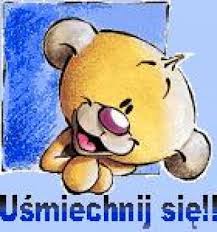 Zadanie 1. Materiał niezbędny do wykonania zadania: biała kartka papieru, gąbka, gumka recepturka lub sznurek, farbki ,pisaki. Dziecko wiąże gąbkę na środku, tak aby powstały skrzydła. Następnie malują gąbkę farbami, aby powstały symetryczne wzory po jednej i po drugiej stronie i odciska pomalowaną gąbkę na kartce papieru. Powstanie motyl . Można dorysować pisakiem czułki i tułów.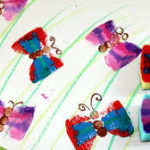 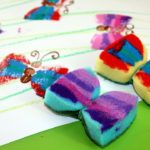 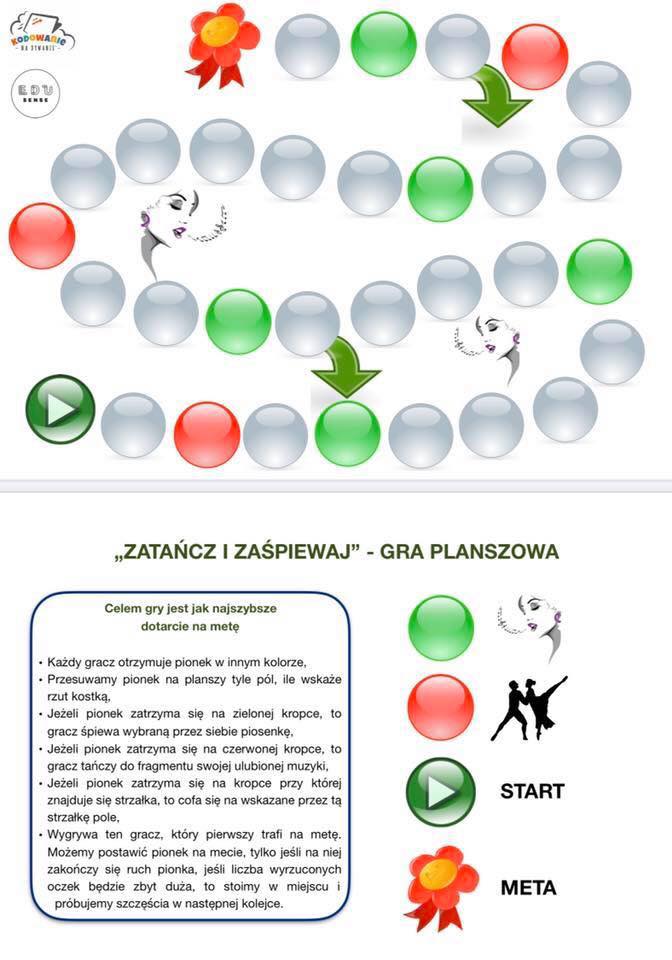 